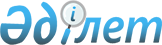 Об определении Перечня должностей специалистов в области здравоохранения, социального обеспечения, образования, культуры, спорта и ветеринарии, являющихся гражданскими служащими и работающих в сельской местности, имеющих право на повышенные не менее чем на двадцать пять процентов должностные оклады и тарифные ставки по сравнению с окладами и ставками гражданских служащих, занимающихся этими видами деятельности в городских условиях
					
			Утративший силу
			
			
		
					Постановление акимата Северо-Казахстанской области от 15 мая 2015 года № 162. Зарегистрировано Департаментом юстиции Северо-Казахстанской области 2 июня 2015 года № 3264. Утратило силу постановлением акимата Северо-Казахстанской области от 28 января 2016 года N 33      Сноска. Утратило силу постановлением акимата Северо-Казахстанской области от 28.01.2016 N 33 (вводится в действие со дня подписания).

      В соответствии с пунктами 2, 3 статьи 238 Трудового кодекса Республики Казахстан, пунктом 2 статьи 27 Закона Республики Казахстан от 23 января 2001 года "О местном государственном управлении и самоуправлении в Республики Казахстан", акимат Северо-Казахстанской области ПОСТАНОВЛЯЕТ:

      1. Определить Перечень должностей специалистов в области здравоохранения, социального обеспечения, образования, культуры, спорта и ветеринарии, являющихся гражданскими служащими и работающих в сельской местности, имеющих право на повышенные не менее чем на двадцать пять процентов должностные оклады и тарифные ставки по сравнению с окладами и ставками гражданских служащих, занимающихся этими видами деятельности в городских условиях, согласно приложению.

      2. Контроль за исполнением настоящего постановления возложить на курирующего заместителя акима области.

      3. Настоящее постановление вводится в действие со дня его первого официального опубликования.

 Перечень должностей специалистов в области здравоохранения, социального обеспечения, образования, культуры, спорта и ветеринарии, являющихся гражданскими служащими и работающих в сельской местности, имеющих право на повышенные не менее чем на двадцать пять процентов должностные оклады и тарифные ставки по сравнению с окладами и ставками гражданских служащих, занимающихся этими видами деятельности в городских условиях      1. Должности специалистов здравоохранения:

      1) руководитель и заместитель (в том числе первый) руководителя государственного учреждения и казенного предприятия;

      2) руководитель отделения, лаборатории;

      3) врачи всех специальностей;

      4) акушерка;

      5) диетическая сестра;

      6) зубной врач;

      7) зубной техник;

      8) медицинская сестра;

      9) медицинский статистик;

      10) медицинский лаборант;

      11) провизор;

      12) психолог;

      13) специалист по социальной работе;

      14) рентгенолаборант;

      15) специализированная медицинская сестра;

      16) помощник медицинской сестры

      17) фармацевт;

      18) фельдшер (-лаборант);

      19) библиотекарь;

      20) заведующий аптекой;

      21) культорганизатор;

      22) инструктор;

      23) менеджер здравоохранения.

      2. Должности специалистов социального обеспечения:

      1) руководитель и заместитель руководителя государственного учреждения и казенного предприятия;

      2) врачи всех специальностей;

      3) медицинская сестра;

      4) учитель;

      5) воспитатель;

      6) психолог;

      7) инструктор по лечебной физкультуре;

      8) инструктор по труду;

      9) специалист по социальной работе;

      10) культорганизатор;

      11) музыкальный руководитель;

      12) библиотекарь;

      13) фармацевт;

      14) заведующий аптекой;

      15) - исключен постановлением акимата Северо-Казахстанской области от 13.11.2015 N 451 (вводится в действие по истечении десяти календарных дней после дня его первого официального опубликования);

      16) лаборант.

      Сноска. Пункт 2 с изменениями, внесенными постановлением акимата Северо-Казахстанской области от 13.11.2015 N 451 (вводится в действие по истечении десяти календарных дней после дня его первого официального опубликования).

      3. Должности специалистов образования:

      1) руководитель и заместитель (в том числе первый) руководителя государственного учреждения и казенного предприятия;

      2) учитель всех специальностей;

      3) социальный педагог;

      4) педагог-психолог;

      5) педагог дополнительного образования;

      6) преподаватель;

      7) воспитатель;

      8) музыкальный руководитель;

      9) инструктор;

      10) культорганизатор;

      11) руководитель методического кабинета;

      12) методист;

      13) мастер;

      14) аккомпаниатор;

      15) концертмейстер;

      16) руководитель кружка;

      17) медицинская сестра;

      18) диетическая сестра;

      19) библиотекарь;

      20) библиограф;

      21) вожатый;

      22) инспектор;

      23) лаборант;

      24) заведующий библиотекой, интернатом, кабинетом психолого-педагогической коррекции, мастерской;

      25) врач;

      26) сурдопедагог;

      27) тифлопедагог;

      28) художественный руководитель;

      29) балетмейстер;

      30) хормейстер;

      31) хореограф;

      32) тренер;

      33) художники всех наименований;

      34) секретарь учебной части;

      4. Должности специалистов культуры:

      1) директор, руководитель;

      2) руководитель подразделения;

      3) заместитель директора, руководителя;

      4) заведующий сектором, отделом;

      5) руководитель сектора;

      6) художники всех наименований

      7) старший научный сотрудник, младший научный сотрудник, ведущий научный сотрудник, научный сотрудник;

      8) главный хранитель в музеях, хранитель фондов;

      9) экскурсовод;

      10) музейный смотритель;

      11) методист, старший методист;

      12) архивист;

      5. Должности специалистов спорта:

      1) руководитель, директор;

      2) заместитель директора, руководителя по учебной работе;

      3) инструктор, инструктор-методист;

      4) врач;

      5) медицинский лаборант;

      6) медицинская сестра;

      7) методист;

      8) психолог;

      9) старший тренер, тренер;

       10) ветеринарный фельдшер.

      Примечание: должность "дезинфектор" при наличии профессиональной подготовки и специальных знаний.


					© 2012. РГП на ПХВ «Институт законодательства и правовой информации Республики Казахстан» Министерства юстиции Республики Казахстан
				
      Аким 
Северо-Казахстанской области

Е.Султанов

      "СОГЛАСОВАНО" 
Секретарь
Северо-Казахстанского 
областного маслихата
15 мая 2015 года

К.Едресов
Приложение к постановлению акимата Северо-Казахстанской области от 15 мая 2015 года № 162